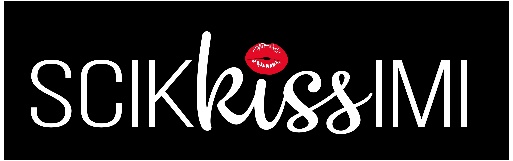 MODULO DI RESO							ScikkissimiVIA Demetrio Tripepi, 123Tel 3484945580E-mail info@abbigliamentobambiniscikkissimi.it
Inserisci i tuoi dati per il reso. Trovi tutti i dati sull'e-mail di conferma ordine che ti abbiamo inviato. Il numero d'ordine, il codice dell’articolo e la taglia sono campi da compilare obbligatoriamente. Se non verranno compilati non saremo in grado di trovare il tuo ordine e non potremo rimborsartiNome e Cognome _______________________________________________________________________________________Numero d’ordine ________________________________________________________________________________________Data dell’ordine_________________________________________________________________________________________E-mail            ____________________________________________________________________________________________Numero di telefono ______________________________________________________________________________________Inserire Iban per Eventuale Bonifico___________________________________________________________________________                             Il Modulo di reso deve sempre viaggiare insieme alla merce.Ricorda di inserire questo modulo, debitamente compilato, all'interno del pacco. Senza questo documento non potremo trattare in modo corretto la restituzione del prodotto.Data                                                                                                                                                                                                              FirmaARTICOLOQuantitàTaglia ColoreMotivo del reso     (Facoltativo)